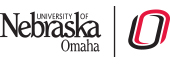 GENERAL EDUCATION GENERAL EDUCATION GENERAL EDUCATION GENERAL EDUCATION Fundamental Academic Skills (12 hours) Minimum of a “C-” required Credit GradeTerm Library Science courses (30 hours)CreditGradeTermENGL 1150/54 Composition I3TED 2160 Intro to Library Services3ENGL 1160/64 Composition II3TED 2360 Children’s Literature3CMST 1110 Public Speaking ORCMST 2120 Argumentation & Debate3TED 2500 Digital Citizenship3CMST 1110 Public Speaking ORCMST 2120 Argumentation & Debate3TED 3760 Adult Services3MATH 1120 Mathematical Computational Thinking, MATH 1130 Quantitative Literacy, MATH 1220 College Algebra or MATH 1530 Probability & Statistics3TED 4570 Library Science Capstone3Distribution Requirements (25 hours)Distribution Requirements (25 hours)Distribution Requirements (25 hours)Distribution Requirements (25 hours)TED 4590 Teach Learn in Digital Environment3Natural Science (7 hours from 2 disciplines and at least one lab)Natural Science (7 hours from 2 disciplines and at least one lab)Natural Science (7 hours from 2 disciplines and at least one lab)Natural Science (7 hours from 2 disciplines and at least one lab)TED 4660 Young Adult Literature3TED 4710 Research and Inquiry3TED 4740 Management of Info Resources3TED 4800 Leadership and Management+3Social Science (9 hours from 2 disciplines)Social Science (9 hours from 2 disciplines)Social Science (9 hours from 2 disciplines)Social Science (9 hours from 2 disciplines)Approved Minor ***Approved Minor ***Approved Minor ***Approved Minor ***Humanities/Fine Arts (9 hours from 2 disciplines)Humanities/Fine Arts (9 hours from 2 disciplines)Humanities/Fine Arts (9 hours from 2 disciplines)Humanities/Fine Arts (9 hours from 2 disciplines)Diversity (6 hours)Electives (vary to reach 120 hours)Diversity - Global **Diversity - US**Library Science Electives (27 hours)Library Science Electives (27 hours)Library Science Electives (27 hours)Library Science Electives (27 hours)Technology (3 hours)Technology (3 hours)Technology (3 hours)Technology (3 hours)Literacy (12 hours) – can sub one extra technology electiveLiteracy (12 hours) – can sub one extra technology electiveLiteracy (12 hours) – can sub one extra technology electiveLiteracy (12 hours) – can sub one extra technology electiveHuman Relations (12 hours)Human Relations (12 hours)Human Relations (12 hours)Human Relations (12 hours)